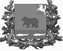 Администрация молчановского РАЙОНАТомской областипостановление01.11.2018                                                                                                                    №756с. МолчановоОб утверждении норматива стоимости                     1 квадратного метра общей площади жилья на IV квартал 2018 годаВ соответствии с пунктом 13 Правил предоставления молодым семьям социальных выплат на приобретение (строительство) жилья и их использования в рамках реализации основного мероприятия «Обеспечение жильем молодых семей» государственной программы Российской Федерации «Обеспечение доступным и комфортным жильем и коммунальными услугами граждан Российской Федерации», утвержденных Постановлением Правительства Российской Федерации от 17 декабря 2010 года №1050,ПОСТАНОВЛЯЮ:Установить на IV квартал 2018 года норматив стоимости 1 квадратного метра общей площади жилья по муниципальному образованию «Молчановский район» для расчета размера социальной выплаты в размере 16000 (Шестнадцать тысяч) рублей.Действие настоящего постановления распространяется на правоотношения, возникшие с 01 октября 2018 года.3. Настоящее постановление вступает в силу со дня его официального опубликования в официальном печатном издании «Вестник Молчановского района» и подлежит размещению на официальном сайте муниципального образования «Молчановский район» (http:// www.molchanovo.ru/).Контроль за исполнением настоящего постановления возложить на заместителя Главы Молчановского района по экономической политике                 В.Ю. Палосона.Глава Молчановского района                                                                      Ю.Ю. СальковВиктория Николаевна Галактионова8(38256)21-7-36В дело – 1Галактионова – 1